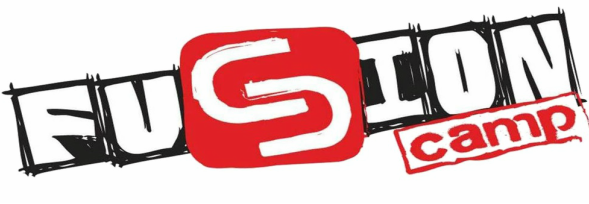 FusionCamp Leadership Team: FusionCamp is planned by a network of youth ministers and adult volunteers from participating churches. These talented & creative men & women combine their years of experience & expertise to design, coordinate, & implement a life-changing camp experience for students. We welcome the input of all adult leaders who are willing to serve on our leadership team. Adult Sponsors: It is the responsibility of the individual participating church/group to enlist sponsors to attend Camp with their campers. Churches must send one (1) Adult Sponsor for every one (1) to seven (7) campers. For every 7 girls there must be a female sponsor & for every 7 boys a male sponsor. Sponsors must be at least 19 years of age and must have finished at least one year of college or have been out of high school for one academic year. Much is required of the Adult Sponsors, demanding a physically-fit, emotionally and spiritually mature person who relates well with young people. He/she is expected to serve as a church/group leader, encourager, disciplinarian, dorm supervisor, and discussion leader. Adult Sponsors will be responsible for knowing where their campers are at all times. It is the responsibility of church/group Adult Sponsors to enforce the Camp rules & to make certain that their campers follow the daily schedule, that they are where they are supposed to be and engaging in the planned activities. Church/Group Time: Specific times are set aside throughout the day for each church/group to spend time together. Church/Groups can fellowship at meal times & they will attend all worship services together followed by a designated “Church/Group Time.” This is a time to share with one another and reflect upon how God is moving. Adults are encouraged to bring group-building activities, short devotionals, etc. Medical/Liability Release Forms (MLRF): Every camper/adult attending Camp MUST complete/sign a MLRF. The camper’s signature on the form is important because it acknowledges that he/she has a firm understanding of Camp rules & that his/her parents have granted permission for participation in all recreational activities & photos, etc. The church pastor or staff member signature at the bottom of the Adult Sponsor form indicates that the Adult Sponsor has not been convicted of any crimes committed against children. All Camper/Adult MLRF are due at church/group Check-In. No one will be allowed to participate in any Camp activity without the submission of an original & completed/signed MLRF. Medications Brought to Camp: All medications brought to Camp should be 1) listed on the first page of each camper and adult’s MLRF (or on attached sheet); 2) stored in original bottle/container; 3) placed in a zip-lock bag clearly labeled with the camper’s name and church/group; 4) given to the camper’s Adult Sponsor or church/group leader, and; 5) taken as per RX label instructions and dosage, unless written, signed, and dated parental instructions state otherwise. Campers are not to share any medications, including over-the-counter medications. Adult Sponsors are expected to re-mind and help campers to take their medications appropriately. Every Camper and Adult Sponsor should provide a photocopy of their insurance card. Physical Limitations: Please notify Fusion Camp Staff if someone in your group has a physical limitation (is in a wheelchair, on crutches, etc.). Every effort will be made to house any special needs camper in a centrally-located dormitory. Arrival and Departure: Arrival: Monday from 9:30 - 11:00 is church/group Check-In. Lunch will be the first meal served. Departure: Friday after Closing Celebration. Lunch will not be served. Vehicles: All vehicles (buses/vans/cars) once unloaded should be parked in a designated parking area for the duration of Camp. Dress Code: Campers and Adults are expected to reflect a Christian example by their dress. Shorts cannot be any shorter than the arm and hand when extended down the side of the person. Shorts, modest skirts and dresses, and jeans are acceptable for worship times. All tops must have sleeves. Sleeves should be as wide as the width of the hand when thumb is placed against shoulder seam. Immodest tops, distasteful designs or messages, and other extreme clothes are not acceptable at any time. If there is access to a pool, only one-piece swimsuits are allowed. A camper may be asked to change their attire if any adult feels their dress is inappropriate. Camp T-Shirt: It is intended that each registered camper and adult receive a Camp T-Shirt. This can only happen if the FusionCamp staff receives sizes for your group (as listed on Male/Female Housing Lists) by the appropriate deadline. FusionCamp cannot be held responsible and will not provide Camp T-Shirts if necessary information is not received by June 1. Is recreation mandatory? Unless a camper is physically unable, he/she will be expected to participate in all activities during Camp. How will my church/group be housed?: Your church/group will be housed in separate gender dorms. Groups will most likely share dorms with other groups. You will need to bring bedding (Twin-Sized), toiletries, towels, etc. (See “What to Bring to Camp”) How is discipline handled? Adult Sponsors are responsible for their own campers, and this includes the enforcement of Camp rules. If the problem escalates beyond the church/group, the Executive Leadership Team and/or the Event Coordinator may become involved. Each church/group will be held financially responsible for damages to property of others and/or to Ferrum College. What is Personal Devotion Time? Jesus Christ desires a growing daily relationship with every person. Each morning during Camp a designated time will be set aside to spend personal time with our Creator. Please encourage your campers to take this seriously. Does our church/group have to sit together during worship? We ask that churches/groups sit together during worship for two reasons: 1) It allows for fellowship and the development of relationships within your group; 2) Adult Sponsors need to know where their campers are as they are responsible for them during the week. Lost Key and Damage Policy: Any damage to Ferrum College property caused by participants of Fusion Camp will be passed on to the church/group and individual(s) responsible for the damage. Losing your key card $25; Lost room key $50.00 To replace a screen knocked out $75; Damaging a screen $150; Pulling a Fire Alarm $400. The cost of any/all other damages will be determined by Ferrum College. 